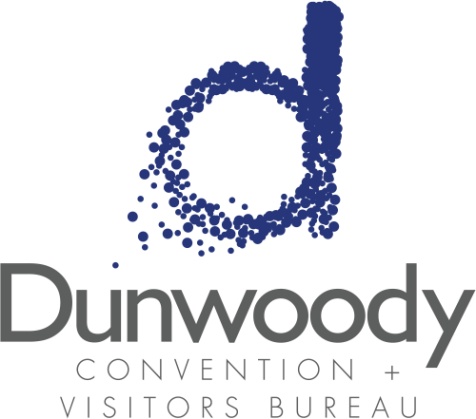 Second Quarter Board Meeting May 10, 2018 11:30 a.m. – 1:00 p.m.
Meeting Agenda:Meeting Called to OrderMinutes			March 29, 2018Committee ReportsExecutivePersonnel	Finance	City of Dunwoody Report		Michael StarlingExecutive Director’s Report		Katie WilliamsSales Report				Steven Schumacher New Business2018 Research Study & Strategic Plan Form Committee to assist director  Adjourn 